Додаток 1 до Положення про помічника-консультантадепутата Судововишнянської міської радиЗРАЗОКпосвідчення помічника-консультантадепутата Судововишнянської міської ради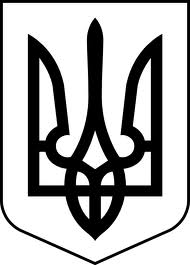 УкраїнаСудововишнянська міська радаЛьвівської областіVI скликання2010-2014                 М.П.Посвідчення №_________________________________________Помічник консультант на громадських засадах депутата Судововишнянської міської ради______________________________________Секретар міської ради    